BLANK ADVENTIST ACADEMY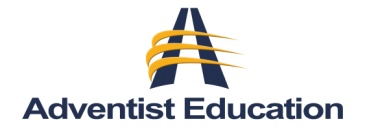 Emergency Information and Authorized Release FormGrades K-12, 2014-2015 (One Form per Child)Christian Education for Grades K-12 	Phone: (800) 555-1234     1000 Academy Drive, Happy Valley, CA  77777      	Fax: (800) 555-2345www.qualityacademy.comEmergency InformationAUTHORIZED STUDENT RELEASE___________________________________  	Telephone (          )_______________    	Cell (          )__________________________________________________  	Telephone (          )_______________    	Cell (          )__________________________________________________  	Telephone (          )_______________    	Cell (          )__________________________________________________  	Telephone (          )_______________    	Cell (          )_______________________________________________________	_______________________________________	  _______________Parent/Legal Guardian (printed)	Parent/Legal Guardian Signature	  DateStudent Last NameStudent Last NameFirst NameFirst NameFirst NameFirst NameMiddle NameMiddle Name____Male        ____Female____Male        ____FemaleGradeStudent AddressStudent AddressCityCityCityCityStateZipHome Telephone(                )Home Telephone(                )Home Telephone(                )Other AddressOther AddressOther AddressOther AddressOther AddressOther AddressOther AddressOther AddressBirth dateBirth dateBirth dateFather’s Last NameFirst NameFirst NameFirst NameAddressAddressAddressCityCityStateZipHome Telephone(                )Place of Employment/OccupationPlace of Employment/OccupationPlace of Employment/OccupationPlace of Employment/OccupationWork Telephone(                )Work Telephone(                )Work Telephone(                )Father’s Cell(                )Father’s Cell(                )Father’s Cell(                )Mother’s Last NameFirst NameFirst NameFirst NameAddressAddressAddressCityCityStateZipHome Telephone(                )Place of Employment/OccupationPlace of Employment/OccupationPlace of Employment/OccupationPlace of Employment/OccupationWork Telephone(                )Work Telephone(                )Work Telephone(                )Mother’s Cell(                )Mother’s Cell(                )Mother’s Cell(                )Name of other child attending Blank Adventist Academy:Name of other child attending Blank Adventist Academy:Name of other child attending Blank Adventist Academy:GradeGradeName of other child attending Blank Adventist Academy:Name of other child attending Blank Adventist Academy:Name of other child attending Blank Adventist Academy:Name of other child attending Blank Adventist Academy:Name of other child attending Blank Adventist Academy:GradeName of other child attending Blank Adventist Academy:Name of other child attending Blank Adventist Academy:Name of other child attending Blank Adventist Academy:GradeGradeName of other child attending Blank Adventist Academy:Name of other child attending Blank Adventist Academy:Name of other child attending Blank Adventist Academy:Name of other child attending Blank Adventist Academy:Name of other child attending Blank Adventist Academy:GradeName of PhysicianPhysician’s Office, Clinic, or HospitalPhysician’s Telephone(                )Insurance CarrierPolicy Number or Insured Social SecurityInsurance Telephone(                )Contact person when parent is not availableRelationshipTelephone(                )Please indicate any allergiesPlease indicate any medicationsPlease indicate any medical problemsIn the event of sudden illness or accident requiring attention, I hereby authorize Blank Adventist Academy to administer first aid, and if necessary, take my child to an emergency care facility, indicated by my signature below.In the event of sudden illness or accident requiring attention, I hereby authorize Blank Adventist Academy to administer first aid, and if necessary, take my child to an emergency care facility, indicated by my signature below.In the event of sudden illness or accident requiring attention, I hereby authorize Blank Adventist Academy to administer first aid, and if necessary, take my child to an emergency care facility, indicated by my signature below.In the event of illness, or major disaster that causes structural damage to Blank Adventist Academy (such as earthquake, fire, or explosion), students will be released to authorized individuals ONLY. There will be no EXCEPTIONS. Please indicate the names of all adults (18 years or older) other than yourself who are authorized to sign for release of your child.